Devotion Prayer:Consecration to the Holy Family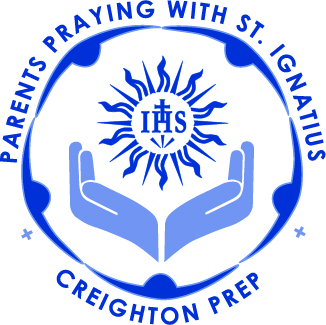 In this prayer, we consecrate our family to the Holy Family, and ask the aid of Christ, Who was the perfect Son; Mary, who was the perfect mother; and Joseph, who, as foster father of Christ, sets the example for all fathers. Through their intercession, we hope that our entire family may be saved. This is the ideal prayer to begin February, the Month of the Holy Family; but we should also recite it frequently—perhaps once per month—as a family. This prayer is particularly fitting as we come together as a Creighton Prep Family to pray for our young men making their Freshman Retreat  Consecration to the Holy FamilyO Jesus, our most loving Redeemer, who having come to enlighten the world with Your teaching and example, have willed to pass the greater part of Your life in humility and subjection to Mary and Joseph in the poor home in Nazareth.  You have sanctified the Family that was to be an example for all Christian families, and we ask that You graciously receive our family as it dedicates and consecrates itself to You this day. We ask you to defend us, guard us and establish among us Your holy fear, true peace, and harmony in Christian love. By conforming ourselves to the divine pattern of Your Holy family, we may be able, all of us without exception, to attain to eternal happiness.Mary, dear Mother of Jesus and Mother of us, by thy kindly intercession make this our humble offering acceptable in the sight of Jesus, and obtain for us His graces and blessings.O Saint Joseph, most holy guardian of Jesus and Mary, assist us by your prayers in all our spiritual and temporal necessities; that so we may be enabled to praise our divine Savior Jesus, together with Mary and you, for all eternity.[Recite the Our Father, Hail Mary and Glory Be three times]